GRAMMAR - EXERCISESMateriál vznikl v rámci projektu Škola pro životč.proj. CZ.1.07/1.4.00/21.2165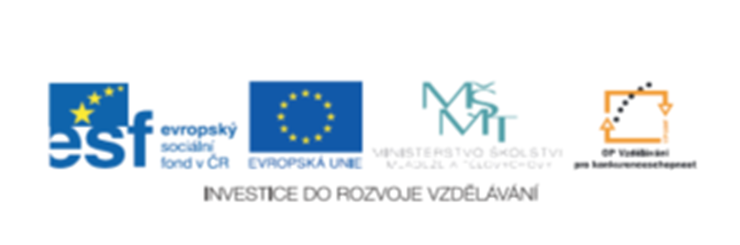 Write contracted forms:I have = I’ve               I am =                    he is =they are =                  she is =                 we are =you have =                 we have =            I have not =you have not =                          they have not =Complete a/an or some:I’ve got……………… nice book about animals.Jane and Tom have got ……………….. German stamps.Have you got …………………. brother?They’ve got ……………. new car.I’ve got ……………….. apples here.Complete am, are, is, haveI ………… Czech. I …………… from the Czech Republic.We …………… good friends.……………….. you got a dog?They …………………. got a red car.He ……………. a clever boy. His name …………… Filip.They ………………… at home today.Write the same about Paul:I have got a cat. Paul …………………………………………………They have got a new car. …………………………………………..We have got a big dog. ………………………………………………I have got a sister. ………………………………………………………Write negative form:I have got an interesting book.…………………………………………………………………………………..Peter has got a football. ……………………………………………………………………………………We have got a black car.……………………………………………………………………………………Eva has got a nice picture.…………………………………………………………………………………….Make sentences:a brother hasn’t she got……………………………………………………………………………………..got home many haven’t at I toysWhat are they doing? Complete is, are.Vlasta/ play football …………………………………………………Nicola/ read the book ………………………………………………..Vojta and Steve/ write letters ………………………………………They/ ride the bike ……………………………………………………… Describe your house. Use: there is, there are, there isn’t, there aren’t. e.g. There are two bathrooms in our flat.room ………………………………………………………………………….kitchen ……………………………………………………………………….bedroom ……………………………………………………………………living room ………………………………………………………………….bathroom …………………………………………………………………….balcony ……………………………………………………………………….hall …………………………………………………………………………….Toilet ………………………………………………………………………….Write your address:Miss / Mr ……………………………………………………………………….Name …………………………………………………………………………..Number / Street ………………………………………………………….Town ……………………………………………………………………………Country ………………………………………………………………………..AnotacePracovní listy sloužící k průběžnému procvičování  osvojeného  učiva. Mohou být využívány jak k pravidelnému procvičování látky, tak k prověrkám, ev. jako příprava k celostátním testům.AutorMgr. Ivana TesařováPředmět Anglický jazykOčekávaný výstupSestaví gramaticky a formálně správně písemné sdělení a odpověď na sdělení, odpověď na sdělení, obměňuje krátké texty, aktivně využívá procvičené gramatické jevy.Druh učebního materiáluPracovní listyCílová skupinaŽáci 4. ročníkuMetodický postupJe uveden v záhlaví každého cvičeníDatum24. 5. 2012